СПИСЪК	на недопуснатите кандидати до тест за длъжността Главен експерт / 2 щатни бройки / в отдел „Планиране и поддръжка на информационна и комуникационна инфраструктура“, Дирекция “Информационни системи“, Централно управление1. Малинка Радева Пешлова– Основание за недопускане: Съгласно чл. 20, ал. 2, т. 1, предложение трето от НПКПМДСл, представените от кандидата документи не удостоверяват изпълнението на изискването за минимален професионален опит за заемане на длъжността - 3 години и/или IV младши ранг. Представените от кандидата документи за удостоверяване на трудов стаж, не доказват, че лицето е извършвало дейност в области, които са свързани с функциите определени в длъжностната характеристика за длъжността Главен експерт в отдел „Планиране и поддръжка на информационна и комуникационна инфраструктура“, Дирекция “Информационни системи“.                                                     ПРЕДСЕДАТEЛ:		/п/		                                                                   ,        / ВЕСЕЛА МИНКОВСКА /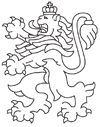 РЕПУБЛИКА БЪЛГАРИЯАгенция за социално подпомагане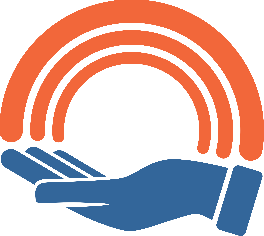 